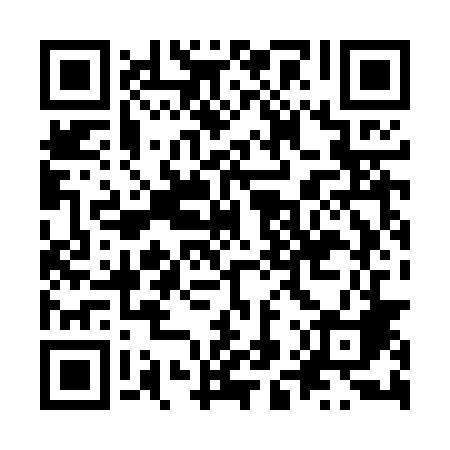 Ramadan times for Korlino, PolandMon 11 Mar 2024 - Wed 10 Apr 2024High Latitude Method: Angle Based RulePrayer Calculation Method: Muslim World LeagueAsar Calculation Method: HanafiPrayer times provided by https://www.salahtimes.comDateDayFajrSuhurSunriseDhuhrAsrIftarMaghribIsha11Mon4:174:176:1812:033:515:505:507:4312Tue4:154:156:1512:033:535:525:527:4613Wed4:124:126:1312:033:545:545:547:4814Thu4:094:096:1012:033:565:565:567:5015Fri4:064:066:0812:023:575:585:587:5216Sat4:044:046:0512:023:596:006:007:5417Sun4:014:016:0312:024:016:026:027:5618Mon3:583:586:0012:014:026:046:047:5919Tue3:553:555:5812:014:046:066:068:0120Wed3:523:525:5512:014:056:086:088:0321Thu3:493:495:5212:014:076:106:108:0622Fri3:463:465:5012:004:086:126:128:0823Sat3:433:435:4712:004:106:146:148:1024Sun3:403:405:4512:004:116:156:158:1325Mon3:373:375:4211:594:136:176:178:1526Tue3:343:345:4011:594:146:196:198:1727Wed3:313:315:3711:594:166:216:218:2028Thu3:283:285:3511:584:176:236:238:2229Fri3:253:255:3211:584:196:256:258:2530Sat3:223:225:3011:584:206:276:278:2731Sun4:194:196:2712:585:217:297:299:301Mon4:154:156:2512:575:237:317:319:322Tue4:124:126:2212:575:247:337:339:353Wed4:094:096:2012:575:267:357:359:374Thu4:054:056:1712:565:277:367:369:405Fri4:024:026:1512:565:287:387:389:436Sat3:593:596:1212:565:307:407:409:467Sun3:553:556:1012:565:317:427:429:488Mon3:523:526:0812:555:337:447:449:519Tue3:483:486:0512:555:347:467:469:5410Wed3:453:456:0312:555:357:487:489:57